	ПРОЕКТ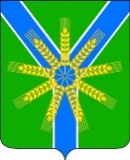 П О С Т А Н О В Л Е Н И ЕАДМИНИСТРАЦИИ  БРАТСКОГО СЕЛЬСКОГО ПОСЕЛЕНИЯ УСТЬ-ЛАБИНСКОГО  РАЙОНА от  «___»_________2015 г.   					            № _____хутор БратскийОб утверждении требований к порядку, форме и срокам информирования граждан, принятых на учет нуждающихся в предоставлении жилых помещений по договорам найма жилых помещений жилищного фонда социального использования, о количестве жилых помещений, которые могут быть предоставлены по договорам найма жилых помещений жилищного фонда социального использования и утверждения порядка учета наймодателями заявлений граждан о предоставлении жилых помещений по договорам найма жилых помещений жилищного фонда социального использованияВ соответствии с ч. 6 ст. 91.14 Жилищного кодекса Российской Федерации, руководствуясь Уставом Братского сельского поселения Усть-Лабинского района, п о с т а н о в л я ю:1. Утвердить требования к порядку, форме и срокам информирования  граждан, принятых на учет нуждающихся в предоставлении жилых помещений по договорам найма жилых помещений жилищного фонда социального использования, о количестве жилых помещений, которые могут быть предоставлены по договорам найма жилых помещений жилищного фонда социального использования согласно приложению № 1. 2.Утвердить порядок учета наймодателями заявлений граждан о предоставлении жилых помещений по договорам найма жилых помещений жилищного фонда социального использования, согласно приложению № 2.3. Общему отделу администрации Братского сельского поселения Усть-Лабинского района (Степаненко) обнародовать настоящее постановление  и разместить на официальном сайте Братского сельского поселения Усть-Лабинского района в сети «Интернет».4. Контроль за исполнением настоящего постановления возложить на главу Братского сельского поселения Усть-Лабинского района.5. Постановление вступает в силу со дня его обнародования.Глава Братского сельскогопоселения Усть-Лабинского района                                                  Г.М.ПавловаПриложение № 1 к постановлению администрации Братского сельского поселения Усть-Лабинского районаот «__»_____________2015 г.Требованияк порядку, форме и срокам информирования граждан, принятых на учет нуждающихся в предоставлении жилых  помещений по договорам найма жилых помещений жилищного фонда социального использования, о количестве жилых помещений, которые могут быть предоставлены по договорам найма жилых помещений жилищного фонда социального использования Наймодатели по договорам найма жилых помещений жилищного фонда социального использования (далее – наймодатель), предоставляющие или имеющие намерение предоставлять на территории муниципальному образованию жилые помещения по указанному основанию (далее – наймодатели) должны предоставлять в администрацию Братского сельского поселения Усть-Лабинского района следующую информацию:а) сведения о наймодателе – наименование, место нахождения, контактная информация, режим работы;б) сведения об общем количестве жилых помещений, которые могут быть представлены наймодателем жилых помещений социального использования с указанием места их нахождения, количества и площадей квартир с различным количеством комнат по этажам наемных домов социального использования. 2.  Указанная в пункте 1 настоящих Требований информация предоставляется наймодателями: а) в первый раз – в течение одного месяца, со дня учета в муниципальном реестре наемных домов социального использования:земельного участка, предоставленного или предназначенного в соответствии с земельным законодательством для строительства наемного дома социального использования;наемного дома социального использования (в случае, если разрешение на ввод в эксплуатацию такого дома получено на момент вступления в силу настоящих Требований);б) в последующем – не позднее   одного рабочего дня, следующего за днем изменения такой информации.3. Информация, указанная в пункте 1 настоящих Требований, представляется наймодателем в администрацию Братского сельского использования Усть-Лабинского района на бумажном носителе и электронном носителе CD-ROM на формате Microsoft World for Windows по форме, установленной администрацией Братского сельского поселения Усть-Лабинского района.4. Информация о количестве жилых помещений, которые могут быть предоставлены по договорам найма жилых помещений жилищного фонда социального использования (далее – жилые помещения, которые могут быть предоставлены) размещается в администрации Братского сельского поселения Усть-Лабинского района:а) на сайте администрации Братского сельского поселения Усть-Лабинского района в сети «Интернет»;б)  на информационных стендах в помещении администрации Братского сельского поселения Усть-Лабинского района, предназначенном для приема документов для постановки на учет граждан, нуждающихся в предоставлении жилых помещений по договорам найма жилых помещений жилищного фонда социального использования.5. Указанная в пункте 1 настоящих Требований информация должна обновляться на сайте и стендах, указанных в пункте 4 настоящих Требований, один раз в квартал при наличии изменений.6. Информация,  указанная в пункте 1 настоящих Требований, может размещаться наймодателем на его сайте в сети «Интернет». 7. Информация, указанная в пункте 1 настоящих Требований, должна размещаться на информационных стендах в помещении такого наймодателя, предназначенном для приема заявлений граждан о предоставлении жилого помещения по договору найма жилого помещения жилищного фонда социального использования, и должна обновляться не позднее рабочего дня, следующего за днем изменения такой информации. 7. В случае обращения гражданина, принятого на учет нуждающимся в предоставлении жилых помещений по договорам найма жилых помещений жилищного фонда социального использования, о получении информации. Указанной в пункте 1 настоящих Требований. Наймодатель обязан:а) при письменном обращении  - направить письменный ответ в порядке и сроки, указанные в пунктах 9-11 настоящих Требований;б) при устном обращении в помещении такого наймодателя предназначенном для приема заявлений граждан о предоставлении жилого помещения по договору найма жилого помещения жилищного фонда социального использования – дать ответ непосредственно после обращения;в) при устном обращении по телефону, в том числе во время работы «горячей линии», - дать ответ непосредственно после обращения;г) при запросе в электронной форме (по электронной почте) – в течение 10 рабочих дней со дня поступления запроса. При этом ответ на запрос в эелектронном виде направляется по электронной почте и должен содержать текст запроса гражданина, запрашиваемую информацию в объеме, указанном в пункте 1 настоящих Требований, фамилию, имя, отчество и должность сотрудника наймодателя, направляющего информацию заявителю. 9. Предоставление информации по письменному запросу осуществляется наймодателм в течение 10 рабочих дней со дня его поступления посредством направления почтового отправления в адрес гражданина, либо выдачи запрашиваемой информации  лично гражданину по месту нахождения наймодателя, либо направления информации по адресу электронной почты гражданина в случае указания такого адреса в запросе. 10. В письменном запросе, подписанном гражданином, указываются наймодатель, в адрес которого направляется запрос, фамилия, имя, отчество гражданина, излагается суть заявления, а также в случае направления письменного запроса наймодателю указывается почтовый адрес, по которому должен быть направлен ответ. И способ получения информации (посредством почтового отправления или выдачи лично гражданину).11. Письменный запрос, поступивший в адрес наймодателя, подлежит регистрации в день его поступления с присвоением ему регистрационного номера и проставлением штампа соответствующего наймодателя. 12. Принятые в электронном виде запросы, а также полученные письменные запросы и копии ответов гражданам хранятся наймодателем на электронном и бумажном носителях не менее 5 лет.      Ведущий специалист общего отдела администрации Братского  сельского поселения Усть-Лабинского района						Е.М.СтепаненкоПриложение № 2 к постановлениюк постановлению администрации Братского сельского поселения Усть-Лабинского районаот «__»_____________2015 г.Порядокучета наймодателями заявлений граждан о предоставлении жилых помещений по договорам найма жилых помещений жилищного фонда социального использованияНастоящим нормативным актом устанавливается порядок учета заявлений граждан о предоставлении жилых помещений по договорам найма жилых помещений жилищного фонда социального использования, если наймодателями являются:а) администрация Братского сельского поселения Усть-Лабинского района;б) управомоченные администрацией Братского сельского поселения Усть-Лабинского района организации; в) созданные администрацией Братского сельского поселения Усть-Лабинского района организации,   являющиеся собственниками частного жилищного фонда или уполномоченные собственниками таких жилых помещений и соответствующие требованиям, установленным постановлением Правительства Российской Федерации от 5 декабря 2014 г. № 1318 «О регулировании отношений по найму жилых помещений жилищного фонда социального использования».	2. Наймодатель ведет учет заявлений о предоставлении жилых помещений по договорам найма жилых помещений жилищного фонда социального использования (далее – заявление), поданных гражданами, принятыми на учет граждан, нуждающихся в предоставлении жилых помещений по договорам найма жилых помещений жилищного фонда социального использования (далее – также – заявитель).	3. Заявление подается по форме, приведенной в приложении № 1 к настоящему Порядку.   	4. Учет заявления. Поданного лично, производится непосредственно при его подаче. В случае направления заявления почтовым отправлением, учет заявления производится в день получения наймодателем почтового отправления с заявлением. 	5. Заявление регистрируется в реестре граждан, подавших заявление о предоставлении жилых помещений по договорам найма жилых помещений жилищного фонда социального использования (приложение № 2 к настоящему Порядку) в порядке, установленном для регистрации входящих документов с учетом положений настоящего Порядка. 	6. Заявителю в день подачи им заявления выдается расписка о получении и учете заявления по форме, приведенной в приложении № 3 к настоящему Порядку. В случае направления заявления почтовым отправлением, расписка о получении и учете заявления отправляется наймодателем почтовым отправлением по указанному в заявлении адресу, не позднее трех рабочих дней с момента получения наймодателем почтового отправления с заявлением.   	7. Наймодатель вправе в течение одного месяца после дня учета заявления провести проверку:	а) достоверности указанных в заявлении сведений;	б) постановки заявителя на учет нуждающихся в предоставлении жилых помещений по договорам найма жилых помещений жилищного фонда социального использования;	в) отсутствия подачи аналогичного заявления другим наймодателям жилых помещений жилищного фонда социального использования, в том числе в строящихся наемных домах социального использования на территории муниципального образования (при наличии других наймодателей).	8. По результатам проведенной проверки наймодатель в течение 5 рабочих дней после окончания проверки направляет заявителю сообщение о результатах проверки. Сообщение направляется заявителю по указанному адресу в заявлении адресу почтовым отправлением с описью вложения и уведомлением о вручении или вручается лично под роспись. 	9. В случае, если в результате проведенной проверки наймодатель выяснил, что содержащиеся в заявлении сведения недостоверны, наймодатель предлагает заявителю в указанном в пункте 8 настоящего Порядка сообщении в течение одного месяца представить новое заявление с достоверными сведениями. В случае непредставления заявителем нового заявления в месячный срок либо в случае отказа, если проверкой установлено, что имеются основания для отказа в приеме заявления, предусмотренные частью 4 ст. 91.14  Жилищного кодекса Российской Федерации, запись в реестре об учете заявления погашается на основании письменного решения наймодателя.  Ведущий специалист общего отдела администрации Братского  сельского поселения Усть-Лабинского района						Е.М.СтепаненкоПриложение № 1к Порядку	учета наймодателямизаявлений граждан о предоставлениижилых помещений по договорам наймажилых помещений жилищного фондасоциального использованияФорма заявлениягражданина о предоставлении жилых помещений по договорам найма жилых помещений жилищного фонда социального использованияГлаве ______________________________						от _______________________________						__________________________________						___________________________________							(Ф.И.О., место жительства, телефон)Заявление	Прошу предоставить мне жилое помещение по договору найма жилого помещения жилищного фонда социального использования.	Я принят «___»_____________20__г. на учет нуждающихся в предоставлении жилого помещения по договору найма жилого помещения жилищного фонда социального использования решением __________________________________________________________________(наименование органа, принявшего решение)От _»___»___________20__ г. № _____.	В жилом помещении предполагаю проживать один/с семьей (нужное подчеркнуть). Состав семьи __________человек(а):	Я даю свое согласие на обработку наймодателем своих персональных данных, включая сбор, систематизацию, накопление, хранение, уточнение (обновление, изменение), использование, распространение (в том числе передачу), обезличивание, блокирование, уничтожение персональных данных, с целью выполнения всех действий, необходимых для учета данного заявления. ___________________________________________________________(Ф.И.О заявителя)______________________________________________ «____»__________________20___г.                            (подпись)Приложение № 3 к Порядку	учета наймодателямизаявлений граждан о предоставлениижилых помещений по договорам наймажилых помещений жилищного фондасоциального использованияФорма расписки о получении заявления о предоставлении жилого помещения по договору найма жилого помещения жилищного фонда социального использованияРаспискаО получении и учете заявления о предоставлении жилого помещения по договору найма жилого помещения жилищного фонда социального использования	Настоящим удостоверяется, что заявитель _______________________________________________________________ представил, а наймодатель  (Ф.И.О. заявителя)_________________________________________________________________(наименование наймодателя)Получил «___»___________20__ г. заявление о предоставлении жилого помещения по договору найма жилых помещений жилищного фонда социального использования и ему присвоен порядковый номер _____ в реестре граждан, подавших заявление о предоставлении жилых помещений по договорам найма жилых помещений жилищного фонда социального использования. 	Заявление принял_______________________________________					(должность)________________________________________________________________(Ф.И.О. исполнителя, принявшего заявление)__________________________ «____»____________________20__г.(подпись)МПВедущий специалист общего отдела администрации Братского  сельского поселения Усть-Лабинского района					Е.М.СтепаненкоПриложение № 3 к Порядку	учета наймодателями заявлений граждан о предоставлении жилых помещений по договорам найма жилых помещений жилищного фонда социального использованияФорма реестраграждан, подавших заявление о предоставлении жилых помещений по договорам найма жилых помещений жилищного фонда социального использования Реестрграждан, подавших заявление о предоставлении жилых помещений по договорам найма жилых помещений жилищного фонда социального использования ____________________________________________________________________________________________(наименование наймодателя)Ведущий специалист общего отдела администрации Братского  сельского поселения Усть-Лабинского района					Е.М.Степаненко№№Фамилия, имя, отчествоСтепень родстваЧисло, месяц, год рождения№№Дата поступления заявленияДанные о заявителе и членах его семьиДанные о заявителе и членах его семьиДанные о заявителе и членах его семьиДанные о заявителе и членах его семьиВремя постановки граждан на учет нуждающихся в предоставлении жилых помещений и реквизиты такого решенияПодпись заявителя в получении расписки и дата ее полученияСведения о заключении договора найма жилого помещения жилищного фонда социального использования или об отказе в удовлетворении заявления и основаниях отказаФ.И.О. заявителя и совместно проживающих с ним членов его семьи, сведения о документе, удостоверяющем личностьМесто постоянного проживанияЧисло, месяц, год рожденияСтепень родства или свойства по отношению к заявителюВремя постановки граждан на учет нуждающихся в предоставлении жилых помещений и реквизиты такого решенияПодпись заявителя в получении расписки и дата ее полученияСведения о заключении договора найма жилого помещения жилищного фонда социального использования или об отказе в удовлетворении заявления и основаниях отказа123456789